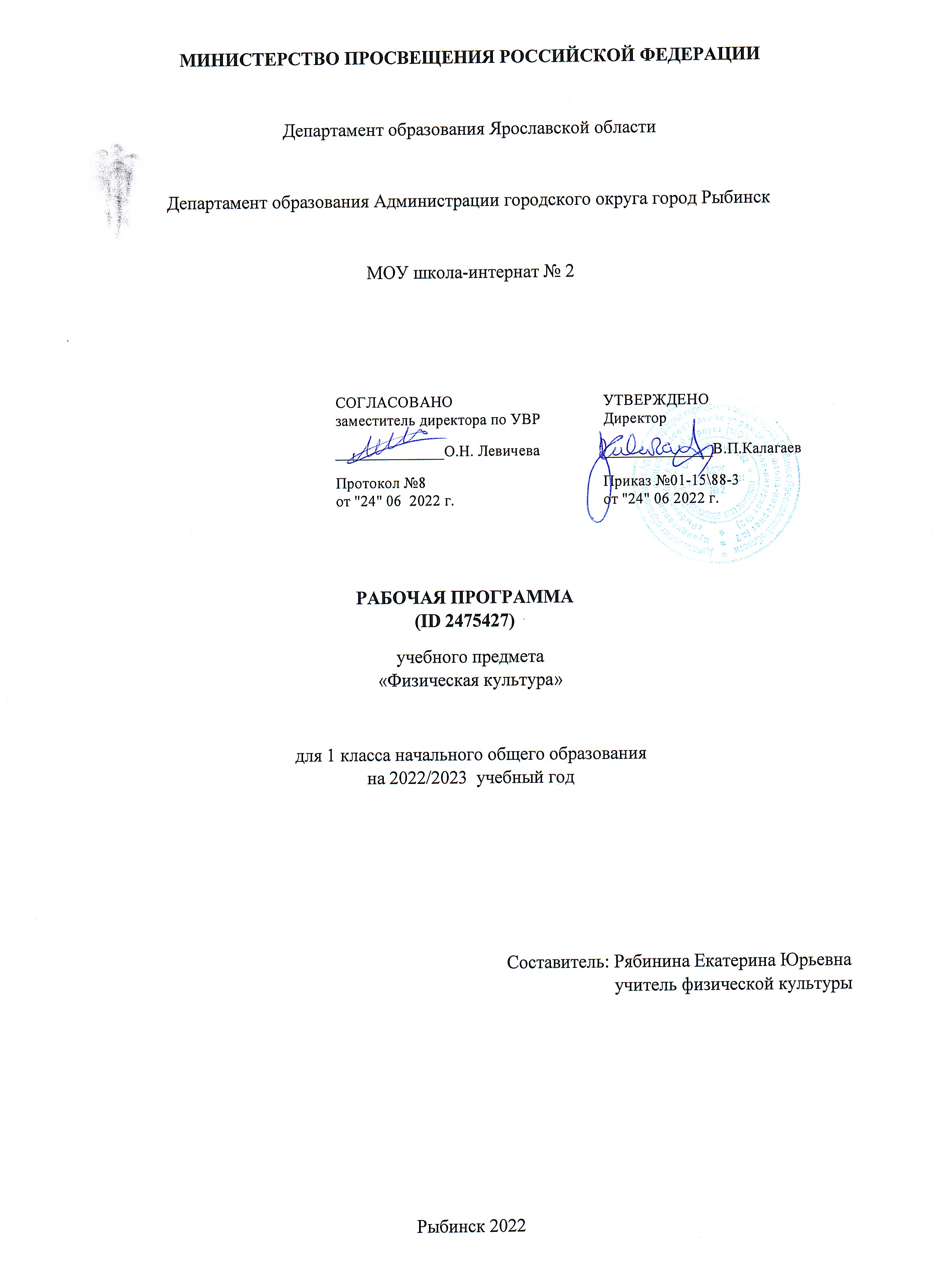 ПОЯСНИТЕЛЬНАЯ ЗАПИСКАРабочая программа начального общего образования по физической культуре составлена на основе требований к результатам освоения основной образовательной программы начального общего образования, представленных в Федеральном государственном образовательном стандарте начального общего образования, а также на основе характеристики планируемых результатов духовно-
нравственного развития, воспитания и социализации обучающихся, представленной в Примерной программе воспитания (одобрена решением ФУМО от 02.06.2020 г.).При создании программы учитывались потребности современного российского общества в воспитании здорового поколения, государственная политика с национальными целями увеличения продолжительности жизни граждан России и научная теория физической культуры, представляющая закономерности двигательной деятельности человека. Здоровье закладывается в детстве, и 
качественное образование в части физического воспитания, физической культуры детей дошкольного и начального возраста определяет образ жизни на многие годы.	Основными составляющими в классификации физических упражнений по признаку исторически сложившихся систем физического воспитания являются гимнастика, игры, туризм, спорт.По данной классификации физические упражнения делятся на четыре группы: гимнастические упражнения, характеризующиеся многообразием искусственно созданных движений и действий, эффективность которых оценивается избирательностью воздействия на строение и функции организма, а также правильностью, красотой и координационной сложностью всех движений; игровые упражнения, состоящие из естественных видов действий (бега, бросков и т.п.), которые выполняются в разнообразных вариантах в соответствии с изменяющейся игровой ситуацией и оцениваются по эффективности влияния на организм в целом и по конечному результату действия; туристические физические упражнения, включающие ходьбу, бег, прыжки, преодоление препятствий, ходьбу на лыжах, езду на велосипеде, греблю в естественных природных условиях, эффективность которых оценивается комплексным воздействием на организм и результативностью преодоления расстояния и препятствий на местности; спортивные упражнения объединяют ту группу действий, исполнение которых искусственно стандартизировано в соответствии с Единой всесоюзной 
спортивной классификацией и является предметом специализации для достижения максимальных спортивных результатов.Основные предметные результаты по учебному предмету «Физическая культура» в соответствии с Федеральным государственным образовательным стандартом начального общего образования (далее— ФГОС НОО) должны обеспечивать умение использовать основные гимнастические упражнения для формирования и укрепления здоровья, физического развития, физического совершенствования, повышения физической и умственной работоспособности.В программе отведено особое место упражнениям основной гимнастики и играм с использованием гимнастических упражнений. Овладение жизненно важными навыками гимнастики позволяет решить задачу овладения жизненно важными навыками плавания. Программа включает упражнения для развития гибкости и координации, эффективность развития которых приходится на возрастной период начальной школы. Целенаправленные физические упражнения позволяют избирательно и значительно их развить.Программа обеспечивает «сформированность общих представлений о физической культуре и спорте, физической активности, физических качествах, жизненно важных прикладных умениях и навыках, основных физических упражнениях (гимнастических, игровых, туристических и спортивных)».	Освоение программы обеспечивает выполнение обучающимися нормативов Всероссийского физкультурно-спортивного комплекса ГТО и другие предметные результаты ФГОС НОО, а такжепозволяет решить воспитательные задачи, изложенные в примерной программе воспитания, одобренной решением федерального учебно-методического объединения по общему образованию (протокол от 2 июня 2020 года № 2/20).Согласно своему назначению примерная рабочая программа является ориентиром для составления рабочих программ образовательных учреждений: она даёт представление о целях, общей стратегии обучения, воспитания и развития обучающихся в рамках учебного предмета «Физическая культура»; устанавливает обязательное предметное содержание, предусматривает распределение его по классам и структурирование по разделам и темам курса, определяет количественные и качественные характеристики содержания; даёт примерное распределение учебных часов по тематическим разделам и рекомендуемую последовательность их изучения с учётом межпредметных и внутрипредметных связей, логики учебного процесса, возрастных особенностей обучающихся; определяет возможности предмета для реализации требований к результатам освоения основной образовательной программы начального общего образования, а также требований к результатам обучения физической культуре на уровне целей изучения предмета и основных видов учебно-познавательной деятельности / учебных действий ученика по освоению учебного содержания.В программе нашли своё отражение: Поручение Президента Российской Федерации об обеспечении внесения в примерные основные образовательные программы дошкольного, начального общего, основного общего и среднего общего образования изменений, предусматривающих обязательное выполнение воспитанниками и учащимися упражнений основной гимнастики в целях их физического развития (с учётом ограничений, обусловленных состоянием здоровья); условия Концепции модернизации преподавания учебного предмета «Физическая культура» в образовательных 
организациях Российской Федерации, реализующих основные общеобразовательные программы, научные и методологические подходы к изучению физической культуры в начальной школе.ОБЩАЯ ХАРАКТЕРИСТИКА УЧЕБНОГО КУРСА «ФИЗИЧЕСКАЯ КУЛЬТУРА»Предметом обучения физической культуре в начальной школе является двигательная деятельность человека с общеразвивающей направленностью с использованием основных направлений физической культуры в классификации физических упражнений по признаку исторически сложившихся систем: гимнастика, игры, туризм, спорт — и упражнений по преимущественной целевой направленности их использования с учётом сенситивных периодов развития учащихся начальной школы. В процессе овладения этой деятельностью формируется костно-мышечная система, укрепляется здоровье, совершенствуются физические качества, осваиваются необходимые двигательные действия, активно развиваются мышление, творчество и самостоятельность.Учебный предмет «Физическая культура» обладает широкими возможностями в использовании форм, средств и методов обучения. Существенным компонентом содержания учебного предмета«Физическая культура» является физическое воспитание граждан России. Учебный предмет«Физическая культура» обогащает обучающихся системой знаний о сущности и общественном значении физической культуры и её влиянии на всестороннее развитие личности. Такие знания обеспечивают развитие гармоничной личности, мотивацию и способность обучающихся к различным видам деятельности, повышают их общую культуру.Программа основана на системе научных знаний о человеке, сущности физической культуры, общих закономерностях её функционирования и использования с целью всестороннего развития людей и направлена на формирование основ знаний в области физической культуры, культуры движений, воспитание устойчивых навыков выполнения основных двигательных действий, укрепление здоровья.	В программе учтены приоритеты в обучении на уровне начального образования, изложенные в Концепции модернизации преподавания учебного предмета «Физическая культура» вобразовательных организациях Российской Федерации, которые нашли отражение в содержании программы в части получения знаний и умений выполнения базовых упражнений гимнастики для правильного формирования опорно-двигательного аппарата, развития гибкости, координации, моторики; получения эмоционального удовлетворения от выполнения физических упражнений в игровой деятельности.	Программа обеспечивает создание условий для высокого качества преподавания учебного предмета«Физическая культура» на уровне начального общего образования; выполнение требований, определённых статьёй 41 Федерального закона «Об образовании в Российской Федерации» «Охрана здоровья обучающихся», включая определение оптимальной учебной нагрузки, режима учебных занятий, создание условий для профилактики заболеваний и оздоровления обучающихся; 
способствует решению задач, определённых в Стратегии развития физической культуры и спорта в Российской Федерации на период до 2030 г. и Межотраслевой программе развития школьного спорта до 2024 г., и направлена на достижение национальных целей развития Российской Федерации, а именно: 
	а) сохранение населения, здоровье и благополучие людей; 
	б) создание возможностей для самореализации и развития талантов.	Программа разработана в соответствии с требованиями Федерального государственного образовательного стандарта начального общего образования.В основе программы лежат представления об уникальности личности каждого учащегося начальной школы, индивидуальных возможностях каждого школьника и ученического сообщества в целом, профессиональных качествах учителей и управленческих команд системы образования, создающих условия для максимально полного обеспечения образовательных возможностей учащимся в рамках единого образовательного пространства Российской Федерации.Ценностные ориентиры содержания программы направлены на воспитание творческих, 
компетентных и успешных граждан России, способных к активной самореализации в личной, общественной и профессиональной деятельности. Обучение по программе позволяет формировать у обучающихся установку на формирование, сохранение и укрепление здоровья; освоить умения, навыки ведения здорового и безопасного образа жизни; выполнить нормы ГТО.Содержание программы направлено на эффективное развитие физических качеств и способностей обучающихся начальной школы; на воспитание личностных качеств, включающих в себя готовность и способность к саморазвитию, самооценке, рефлексии, анализу; формирует творческое 
нестандартное мышление, инициативность, целеустремлённость; воспитывает этические чувства доброжелательности и эмоционально-нравственной отзывчивости, понимания и сопереживания чувствам других людей; учит взаимодействовать с окружающими людьми и работать в команде; проявлять лидерские качества.Содержание программы строится на принципах личностно-ориентированной, личностно-
развивающей педагогики, которая определяет повышение внимания к культуре физического развития, ориентации физкультурно-спортивной деятельности на решение задач развития культуры движения, физическое воспитание.Важное значение в освоении программы уделено играм и игровым заданиям как простейшей форме физкультурно-спортивной деятельности. В программе используются сюжетные и импровизационно-творческие подвижные игры, рефлексивно-метафорические игры, игры на основе интеграции интеллектуального и двигательного компонентов. Игры повышают интерес к занятиям физической культурой, а также содействуют духовно-нравственному воспитанию обучающихся. Для 
ознакомления с видами спорта в программе используются спортивные эстафеты, спортивные упражнения и спортивные игровые задания. Для ознакомления с туристическими спортивнымиупражнениями в программе используются туристические спортивные игры. Содержание программы обеспечивает достаточный объём практико-ориентированных знаний и умений.	В соответствии с ФГОС НОО содержание программы учебного предмета «Физическая культура»состоит из следующих компонентов:—  знания о физической культуре (информационный компонент деятельности);—  способы физкультурной деятельности (операциональный компонент деятельности);—  физическое совершенствование (мотивационно-процессуальный компонент деятельности), которое подразделяется на физкультурно-оздоровительную и спортивно-оздоровительную деятельность.	Концепция программы основана на следующих принципах: 
	Принцип систематичности и последовательности. Принцип систематичности и 
последовательности предполагает регулярность занятий и систему чередования нагрузок с отдыхом, а также определённую последовательность занятий и взаимосвязь между различными сторонами их содержания. Учебный материал программы должен быть разделён на логически завершённые части, теоретическая база знаний подкрепляется практическими навыками. Особое внимание в программе уделяется повторяемости. Повторяются не только отдельные физические упражнения, но и 
последовательность их в занятиях. Также повторяется в определённых чертах и последовательность самих занятий на протяжении недельных, месячных и других циклов. Принцип систематичности и последовательности повышает эффективность динамики развития основных физических качеств младших школьников с учётом их сенситивного периода развития: гибкости, координации, быстроты.Принципы непрерывности и цикличности. Эти принципы выражают основные закономерности построения занятий в физическом воспитании. Они обеспечивает преемственность между занятиями, частоту и суммарную протяжённость их во времени. Кроме того, принцип непрерывности тесно связан с принципом системного чередования нагрузок и отдыха. Принцип цикличности заключается в повторяющейся последовательности занятий, что обеспечивает повышение тренированности, улучшает физическую подготовленность обучающегося.Принцип возрастной адекватности направлений физического воспитания. Программа учитывает возрастные и индивидуальные особенности детей младшего школьного возраста, что способствует гармоничному формированию двигательных умений и навыков.Принцип наглядности. Наглядность обучения и воспитания предполагает как широкое 
использование зрительных ощущений, восприятия образов, так и постоянную опору на свидетельства всех других органов чувств, благодаря которым достигается непосредственный эффект от содержания программы. В процессе физического воспитания наглядность играет особенно важную роль, поскольку деятельность обучающихся носит в основном практический характер и имеет одной из своих специальных задач всестороннее развитие органов чувств.Принцип доступности и индивидуализации. Принцип доступности и индивидуализации означает требование оптимального соответствия задач, средств и методов физического воспитания 
возможностям обучающихся. При реализации принципа доступности учитывается готовность обучающихся к освоению материала, выполнению той или иной физической нагрузки и определяется мера доступности задания. Готовность к выполнению заданий зависит от уровня физического и интеллектуального развития, а также от их субъективной установки, выражающейся в 
преднамеренном, целеустремлённом и волевом поведении обучающихся.Принцип осознанности и активности. Принцип осознанности и активности предполагает осмысленное отношение обучающихся к выполнению физических упражнений, осознание и последовательность техники выполнения упражнений (комплексов упражнений), техники дыхания,дозированности объёма и интенсивности выполнения упражнений в соответствии с возможностями.Осознавая оздоровительное воздействие физических упражнений на организм, обучающиеся учатся самостоятельно и творчески решать двигательные задачи.Принцип динамичности. Принцип динамичности выражает общую тенденцию требований, предъявляемых к обучающимся в соответствии с программой, которая заключается в постановке и выполнении всё более трудных новых заданий, в постепенном нарастании объёма и интенсивности и связанных с ними нагрузок. Программой предусмотрено регулярное обновление заданий с общей тенденцией к росту физических нагрузок.Принцип вариативности. Принцип вариативности программы предполагает многообразие и гибкость используемых в программе форм, средств и методов обучения в зависимости от физического развития, индивидуальных особенностей и функциональных возможностей обучающихся, которые описаны в программе. Соблюдение этих принципов позволит обучающимся достичь наиболее эффективных результатов.Освоение программы предполагает соблюдение главных педагогических правил: от известного к неизвестному, от лёгкого к трудному, от простого к сложному. Планирование учебного материала рекомендуется в соответствии с постепенным освоением теоретических знаний, практических умений и навыков в учебной и самостоятельной физкультурной, оздоровительной деятельности.В основе программы лежит системно-деятельностный подход, целью которого является формирование у обучающихся полного представления о возможностях физической культуры. В содержании программы учитывается взаимосвязь изучаемых явлений и процессов, что позволит успешно достигнуть планируемых результатов — предметных, метапредметных и личностных.ЦЕЛИ ИЗУЧЕНИЯ УЧЕБНОГО ПРЕДМЕТА «ФИЗИЧЕСКАЯ КУЛЬТУРА»Цели изучения учебного предмета «Физическая культура» — формирование разносторонне физически развитой личности, способной активно использовать ценности физической культуры для укрепления и длительного сохранения собственного здоровья, оптимизации трудовой деятельности и организации активного отдыха.Цели и задачи программы обеспечивают результаты освоения основной образовательной программы начального общего образования по учебному предмету «Физическая культура» в соответствии с ФГОС НОО.К направлению первостепенной значимости при реализации образовательных функций учебного предмета «Физическая культура» традиционно относят формирование знаний основ физической культуры как науки области знаний о человеке, прикладных умениях и навыках, основанных на физических упражнениях для формирования и укрепления здоровья, физического развития и физического совершенствования, повышения физической и умственной работоспособности, и как одного из основных компонентов общей культуры человека.	Используемые в образовательной деятельности технологии программы позволяют решать преемственно комплекс основных задач физической культуры на всех уровнях общего образования.В содержании программы учтены основные направления развития познавательной активности человека, включая знания о природе (медико-биологические основы деятельности), знания о человеке (психолого-педагогические основы деятельности), знания об обществе (историко-социологические основы деятельности).Задача учебного предмета состоит в формировании системы физкультурных знаний, жизненно важных прикладных умений и навыков, основанных на физических упражнениях для укрепления здоровья (физического, социального и психологического), освоении упражнений основной 
гимнастики, плавания как жизненно важных навыков человека; овладение умениями организовывать здоровьесберегающую жизнедеятельность (распорядок дня, утренняя гимнастика, гимнастическиеминутки, подвижные и общеразвивающие игры и т.д.); умении применять правила безопасности при выполнении физических упражнений и различных форм двигательной деятельности и как результат— физическое воспитание, формирование здоровья и здорового образа жизни.Наряду с этим программа обеспечивает:—  единство образовательного пространства на территории Российской Федерации с целью реализации равных возможностей получения качественного начального общего образования;—  преемственность основных образовательных программ дошкольного, начального общего и основного общего образования;—  возможности формирования индивидуального подхода и различного уровня сложности с учётом образовательных потребностей и способностей обучающихся (включая одарённых детей, детей с ограниченными возможностями здоровья);—  государственные гарантии качества начального общего образования, личностного развития обучающихся;—  овладение современными технологическими средствами в ходе обучения и в повседневной жизни, освоение цифровых образовательных сред для проверки и приобретения знаний, расширения возможностей личного образовательного маршрута;—  формирование у обучающихся знаний о месте физической культуры и спорта в национальной стратегии развития России, их исторической роли, вкладе спортсменов России в мировое спортивное наследие;—  освоение обучающимися технологий командной работы на основе личного вклада каждого в решение общих задач, осознания личной ответственности, объективной оценки своих и командных возможностей.	Приоритет индивидуального подхода в обучении позволяет обучающимся осваивать программу в соответствии с возможностями каждого.	Универсальными компетенциями учащихся на этапе начального образования по программе являются:—  умение организовывать собственную деятельность, выбирать и использовать средства физической культуры для достижения цели динамики личного физического развития и физического совершенствования;—  умение активно включаться в коллективную деятельность, взаимодействовать со сверстниками в достижении общих целей, проявлять лидерские качества в соревновательной деятельности, работоспособность в учебно-тренировочном процессе, взаимопомощь при изучении и выполнении физических упражнений;—  умение доносить информацию в доступной, яркой, эмоциональной форме в процессе общения и взаимодействия со сверстниками и взрослыми людьми, в том числе при передаче информации на заданную тему по общим сведениям теории физической культуры, методикам выполнения физических упражнений, правилам проведения общеразвивающих подвижных игр и игровых заданий;—  умение работать над ошибками, в том числе при выполнении физических упражнений, слышать замечания и рекомендации педагога, концентрироваться при практическом выполнении заданий, ставить перед собой задачи гармоничного физического развития.Место учебного предмета «Физическая культура» в учебном плане 
Общее число часов, отведённых на изучение предмета «Физическая культура» в 1 классе, составляет 99 часов.СОДЕРЖАНИЕ УЧЕБНОГО ПРЕДМЕТА 	Физическая культура. Культура движения. Гимнастика. Регулярные занятия физической культурой в рамках учебной и внеурочной деятельности. Основные разделы урока.	Исходные положения в физических упражнениях: стойки, упоры, седы, положения лёжа, сидя, у опоры.Правила поведения на уроках физической культуры. Общие принципы выполнения гимнастических упражнений. Гимнастический шаг. Гимнастический (мягкий) бег. Основные хореографические позиции.Место для занятий физическими упражнениями. Спортивное оборудование и инвентарь. Одежда для занятий физическими упражнениями. Техника безопасности при выполнении физических 
упражнений, проведении игр и спортивных эстафет.Распорядок дня. Личная гигиена. Основные правила личной гигиены.Самоконтроль. Строевые команды, построение, расчёт.	Физические упражнения 
	Упражнения по видам разминки 
	Общая разминка. Упражнения общей разминки. Влияние выполнения упражнений общей разминки на подготовку мышц тела к выполнению физических упражнений. Освоение техники выполнения упражнений общей разминки с контролем дыхания: приставные шаги вперёд на полной стопе (гимнастический шаг), шаги с продвижением вперёд на полупальцах и пятках («казачок»), шаги с продвижением вперёд на полупальцах с выпрямленными коленями и в полуприседе («жираф»), шаги с продвижением вперёд, сочетаемые с отведением рук назад на горизонтальном уровне («конькобежец»). Освоение танцевальных позиций у опоры.Партерная разминка. Освоение техники выполнения упражнений для формирования и развития опорно-двигательного аппарата: упражнения для формирования стопы, укрепления мышц стопы, развития гибкости и подвижности суставов («лягушонок»); упражнения для растяжки задней поверхности мышц бедра и формирования выворотности стоп («крестик»); упражнения для 
укрепления мышц ног, увеличения подвижности тазобедренных, коленных и голеностопных суставов («велосипед»).Упражнения для укрепления мышц тела и развития гибкости позвоночника, упражнения для разогревания методом скручивания мышц спины («верёвочка»); упражнения для укрепления мышц спины и увеличения их эластичности («рыбка»); упражнения для развития гибкости позвоночника и плечевого пояса («мост») из положения лёжа.	Подводящие упражнения 
	Группировка, кувырок в сторону; освоение подводящих упражнений к выполнению продольных и поперечных шпагатов («ящерка»).	Упражнения для развития моторики и координации с гимнастическим предметом 	Удержание скакалки. Вращение кистью руки скакалки, сложенной вчетверо, — перед собой, сложенной вдвое — поочерёдно в лицевой, боковой плоскостях. Подскоки через скакалку вперёд, назад. Прыжки через скакалку вперёд, назад. Игровые задания со скакалкой.Удержание гимнастического мяча. Баланс мяча на ладони, передача мяча из руки в руку.Одиночный отбив мяча от пола. Переброска мяча с ладони на тыльную сторону руки и обратно. Перекат мяча по полу, по рукам. Бросок и ловля мяча. Игровые задания с мячом.	Упражнения для развития координации и развития жизненно важных навыков и умений 	Равновесие — колено вперёд попеременно каждой ногой. Равновесие («арабеск») попеременно каждой ногой. Повороты в обе стороны на сорок пять и девяносто градусов. Прыжки толчком с двух ног вперёд, назад, с поворотом на сорок пять и девяносто градусов в обе стороны.Освоение танцевальных шагов: «буратино», «ковырялочка», «верёвочка».Бег, сочетаемый с круговыми движениями руками.	Игрыиигровыезадания, спортивныеэстафеты 
	Музыкально-сценические игры. Игровые задания. Спортивные эстафеты с мячом, со скакалкой. Спортивные игры с элементами единоборства.Организующиекомандыиприёмы 
Освоение универсальных умений при выполнении организующих команд.ПЛАНИРУЕМЫЕ ОБРАЗОВАТЕЛЬНЫЕ РЕЗУЛЬТАТЫВ соответствии с требованиями к результатам освоения основных образовательных программ начального общего образования ФГОС программа направлена на достижение обучающимися личностных, метапредметных и предметных результатов по физической культуре.	ЛИЧНОСТНЫЕ РЕЗУЛЬТАТЫ 
	Личностные результаты освоения программы начального общего образования достигаются в ходе обучения физической культуре в единстве учебной и воспитательной деятельности организации в соответствии с традиционными российскими социокультурными и духовно-нравственными ценностями, принятыми в обществе правилами и нормами поведения и способствуют процессам самопознания, саморазвития и социализации обучающихся.Личностные результаты освоения предмета «Физическая культура» в начальной школе отражают готовность обучающихся руководствоваться ценностями и приобретение первоначального опыта деятельности на их основе.Патриотическое воспитание:—  ценностное отношение к отечественному спортивному, культурному, историческому и научному наследию, понимание значения физической культуры в жизни современного общества, способность владеть достоверной информацией о спортивных достижениях сборных команд по видам спорта на международной спортивной арене, основных мировых и отечественных тенденциях развития физической культуры для блага человека, заинтересованность в научных знаниях о человеке.Гражданское воспитание:—  представление о социальных нормах и правилах межличностных отношений в коллективе, готовность к разнообразной совместной деятельности при выполнении учебных, познавательных задач, освоение и выполнение физических упражнений, создание учебных проектов, стремление к взаимопониманию и взаимопомощи в процессе этой учебной деятельности; готовность оценивать своё поведение и поступки своих товарищей с позиции нравственных и правовых норм с учётом осознания последствий поступков; оказание посильной помощи и моральной поддержки сверстникам при выполнении учебных заданий, доброжелательное и уважительное отношение при объяснении ошибок и способов их устранения.Ценности научного познания:—  знание истории развития представлений о физическом развитии и воспитании человека в российской культурно-педагогической традиции;—  познавательные мотивы, направленные на получение новых знаний по физической культуре, необходимых для формирования здоровья и здоровых привычек, физического развития и физического совершенствования;—  познавательная и информационная культура, в том числе навыки самостоятельной работы с учебными текстами, справочной литературой, доступными техническими средствами 
информационных технологий;—  интерес к обучению и познанию, любознательность, готовность и способность к 
самообразованию, исследовательской деятельности, к осознанному выбору направленности и уровня обучения в дальнейшем.Формирование культуры здоровья:—  осознание ценности своего здоровья для себя, общества, государства; ответственное 
отношение к регулярным занятиям физической культурой, в том числе освоению гимнастических упражнений и плавания как важных жизнеобеспечивающих умений; установка на здоровый образ жизни, необходимость соблюдения правил безопасности при занятиях физической культурой и спортом.Экологическое воспитание:—  экологически целесообразное отношение к природе, внимательное отношение к человеку, его потребностям в жизнеобеспечивающих двигательных действиях; ответственное отношение к собственному физическому и психическому здоровью, осознание ценности соблюдения правил безопасного поведения в ситуациях, угрожающих здоровью и жизни людей;—  экологическое мышление, умение руководствоваться им в познавательной, коммуникативной и социальной практике.МЕТАПРЕДМЕТНЫЕ РЕЗУЛЬТАТЫ	Метапредметные результаты освоения образовательной программы по физической культуре отражают овладение универсальными познавательными действиями.В составе метапредметных результатов выделяют такие значимые для формирования мировоззрения формы научного познания, как научный факт, гипотеза, теория, закон, понятие, проблема, идея, категория, которые используются в естественно-научных учебных предметах и позволяют на основе знаний из этих предметов формировать представление о целостной научной картине мира, и универсальные учебные действия (познавательные, коммуникативные, регулятивные), которые обеспечивают формирование готовности к самостоятельному планированию и осуществлению учебной деятельности.	Метапредметные результаты освоения образовательной программы по физической культуре отражают овладение универсальными учебными действиями, в том числе: 
	1) Познавательные универсальные учебные действия, отражающие методы познания окружающего мира:—  ориентироваться в терминах и понятиях, используемых в физической культуре (в пределах изученного), применять изученную терминологию в своих устных и письменных высказываниях;—  выявлять признаки положительного влияния занятий физической культурой на работу организма, сохранение его здоровья и эмоционального благополучия;—  моделировать правила безопасного поведения при освоении физических упражнений, плавании;—  устанавливать связь между физическими упражнениями и их влиянием на развитие физических качеств;—  классифицировать виды физических упражнений в соответствии с определённым классификационным признаком: по признаку исторически сложившихся систем физического воспитания, по преимущественной целевой направленности их использования, 
преимущественному воздействию на развитие отдельных качеств (способностей) человека;—  приводить примеры и осуществлять демонстрацию гимнастических упражнений, навыков плавания, ходьбы на лыжах (при условии наличия снежного покрова), упражнений начальной подготовки по виду спорта (по выбору), туристических физических упражнений;—  самостоятельно (или в совместной деятельности) составлять комбинацию упражнений для утренней гимнастики с индивидуальным дозированием физических упражнений;—  формировать умение понимать причины успеха / неуспеха учебной деятельности, в том числе для целей эффективного развития физических качеств и способностей в соответствии с 
сенситивными периодами развития, способности конструктивно находить решение и действовать даже в ситуациях неуспеха;—  овладевать базовыми предметными и межпредметными понятиями, отражающими 
существенные связи и отношения между объектами и процессами; использовать знания и умения в области культуры движения, эстетического восприятия в учебной деятельности иных учебных предметов;—  использовать информацию, полученную посредством наблюдений, просмотра 
видеоматериалов, иллюстраций, для эффективного физического развития, в том числе с использованием гимнастических, игровых, спортивных, туристических физических упражнений;—  использовать средства информационно-коммуникационных технологий для решения учебных и практических задач (в том числе Интернет с контролируемым выходом), оценивать 
объективность информации и возможности её использования для решения конкретных учебных задач.2) Коммуникативные универсальные учебные действия, отражающие способность 
обучающегося осуществлять коммуникативную деятельность, использовать правила общения в конкретных учебных и внеучебных ситуациях; самостоятельную организацию речевой деятельности в устной и письменной форме:—  вступать в диалог, задавать собеседнику вопросы, использовать реплики-уточнения и дополнения; формулировать собственное мнение и идеи, аргументированно их излагать; выслушивать разные мнения, учитывать их в диалоге;—  описывать влияние физической культуры на здоровье и эмоциональное благополучие человека;—  строить гипотезы о возможных отрицательных последствиях нарушения правил при выполнении физических движений, в играх и игровых заданиях, спортивных эстафетах;—  организовывать (при содействии взрослого или самостоятельно) игры, спортивные эстафеты, выполнение физических упражнений в коллективе, включая обсуждение цели общей 
деятельности, распределение ролей, выполнение функциональных обязанностей, осуществление действий для достижения результата;—  проявлять интерес к работе товарищей; в доброжелательной форме комментировать и оценивать их достижения, высказывать свои предложения и пожелания; оказывать при необходимости помощь;—  продуктивно сотрудничать (общение, взаимодействие) со сверстниками при решении задач выполнения физических упражнений, игровых заданий и игр на уроках, во внеурочной и внешкольной физкультурной деятельности;—  конструктивно разрешать конфликты посредством учёта интересов сторон и сотрудничества.3) Регулятивные универсальные учебные действия, отражающие способности обучающегосястроить учебно-познавательную деятельность, учитывая все её компоненты (цель, мотив, прогноз, средства, контроль, оценка):—  оценивать влияние занятий физической подготовкой на состояние своего организма (снятие утомляемости, улучшение настроения, уменьшение частоты простудных заболеваний);—  контролировать состояние организма на уроках физической культуры и в самостоятельной повседневной физической деятельности по показателям частоты пульса и самочувствия;—  предусматривать возникновение возможных ситуаций, опасных для здоровья и жизни;—  проявлять волевую саморегуляцию при планировании и выполнении намеченных планов организации своей жизнедеятельности; проявлять стремление к успешной образовательной, в том числе физкультурно-спортивной, деятельности; анализировать свои ошибки;—  осуществлять информационную, познавательную и практическую деятельность с использованием различных средств информации и коммуникации.ПРЕДМЕТНЫЕ РЕЗУЛЬТАТЫ	Предметные результаты изучения учебного предмета «Физическая культура» отражают опыт учащихся в физкультурной деятельности.В составе предметных результатов по освоению обязательного содержания, установленного данной программой, выделяются: полученные знания, освоенные обучающимися; умения и способы действий, специфические для предметной области «Физическая культура» периода развития детей возраста начальной школы; виды деятельности по получению новых знаний, их интерпретации, преобразованию и применению в различных учебных и новых ситуациях.	В состав предметных результатов по освоению обязательного содержания включены физические упражнения:—  гимнастические упражнения, характеризующиеся многообразием искусственно созданных движений и действий, эффективность которых оценивается избирательностью воздействия на строение и функции организма, а также правильностью, красотой и координационной сложностью всех движений;—  игровые упражнения, состоящие из естественных видов действий (элементарных движений, бега, бросков и т. п.), которые выполняются в разнообразных вариантах в соответствии с изменяющейся игровой ситуацией и оцениваются по эффективности влияния на организм в целом и по конечному результату действия (точнее бросить, быстрее добежать, выполнить в соответствии с предлагаемой техникой выполнения или конечным результатом задания и т. п.);—  туристические физические упражнения, включающие ходьбу, бег, прыжки, преодоление препятствий, ходьбу на лыжах, езду на велосипеде, эффективность которых оценивается комплексным воздействием на организм и результативностью преодоления расстояния и препятствий на местности;—  спортивные упражнения объединяют ту группу действий, исполнение которых искусственно стандартизировано в соответствии с Единой всесоюзной спортивной классификацией и является предметом специализации для достижения максимальных спортивных результатов. К последней группе в программе условно относятся некоторые физические упражнения первых трёх трупп, если им присущи перечисленные признаки (спортивные гимнастические упражнения, 
спортивные игровые упражнения, спортивные туристические упражнения).Предметные результаты отражают сформированность у обучающихся определённых умений. 1) Знания о физической культуре:—  различать основные предметные области физической культуры (гимнастика, игры, туризм, спорт);—  формулировать правила составления распорядка дня с использованием знаний принципов личной гигиены, требований к одежде и обуви для занятий физическими упражнениями в зале и на улице; иметь представление о здоровом образе жизни, о важности ведения активного образа жизни;—  знать и формулировать основные правила безопасного поведения в местах занятий физическими упражнениями (в спортивном зале, на спортивной площадке, в бассейне);—  знать и формулировать простейшие правила закаливания и организации самостоятельных занятий физическими упражнениями, уметь применять их в повседневной жизни; понимать и раскрывать значение регулярного выполнения гимнастических упражнений для гармоничного развития; знать и описывать формы наблюдения за динамикой развития гибкости и 
координационных способностей;—  знать основные виды разминки.	2) Способы физкультурной деятельности: 
	Самостоятельные занятия общеразвивающими и здоровьеформирующими физическими упражнениями:—  выбирать гимнастические упражнения для формирования стопы, осанки в положении стоя, сидя и при ходьбе; упражнения для развития гибкости и координации;—  составлять и выполнять индивидуальный распорядок дня с включением утренней гимнастики, физкультминуток, выполнения упражнений гимнастики; измерять и 
демонстрировать в записи индивидуальные показатели длины и массы тела, сравнивать их значения с рекомендуемыми для гармоничного развития значениями.	Самостоятельные развивающие, подвижные игры и спортивные эстафеты, строевые упражнения:—  участвовать в спортивных эстафетах, развивающих подвижных играх, в том числе ролевых, с заданиями на выполнение движений под музыку и с использованием танцевальных шагов; выполнять игровые задания для знакомства с видами спорта, плаванием, основами туристической деятельности; общаться и взаимодействовать в игровой деятельности; выполнять команды и строевые упражнения.3) Физическое совершенствование: 
Физкультурно-оздоровительная деятельность:—  осваивать технику выполнения гимнастических упражнений для формирования опорно-двигательного аппарата, включая гимнастический шаг, мягкий бег;—  упражнения основной гимнастики на развитие физических качеств (гибкость, координация), эффективность развития которых приходится на возрастной период начальной школы, и развития силы, основанной на удержании собственного веса;—  осваивать гимнастические упражнения на развитие моторики, координационно-скоростных способностей, в том числе с использованием гимнастических предметов (скакалка, мяч);—  осваивать гимнастические упражнения, направленные на развитие жизненно важных навыков и умений (группировка, кувырки; повороты в обе стороны; равновесие на каждой ноге 
попеременно; прыжки толчком с двух ног вперёд, назад, с поворотом в обе стороны;—  осваивать способы игровой деятельности.ТЕМАТИЧЕСКОЕ ПЛАНИРОВАНИЕПОУРОЧНОЕ ПЛАНИРОВАНИЕУЧЕБНО-МЕТОДИЧЕСКОЕ ОБЕСПЕЧЕНИЕ ОБРАЗОВАТЕЛЬНОГО ПРОЦЕССАОБЯЗАТЕЛЬНЫЕ УЧЕБНЫЕ МАТЕРИАЛЫ ДЛЯ УЧЕНИКАФизическая культура, 1-4 класс/Лях В.И., Акционерное общество «Издательство «Просвещение»; Введите свой вариант:МЕТОДИЧЕСКИЕ МАТЕРИАЛЫ ДЛЯ УЧИТЕЛЯhttps://infourok.ru/user/bazuev-valerij-aleksandrovich https://infourok.ru/user/mashkovcev-aleksey-ivanovichЦИФРОВЫЕ ОБРАЗОВАТЕЛЬНЫЕ РЕСУРСЫ И РЕСУРСЫ СЕТИ ИНТЕРНЕТРОССИЙСКАЯ ЭЛЕКТРОННАЯ ШКОЛАhttps://resh.edu.ru/subject/9/1/«Открытый урок. Первое сентября» https://urok.1sept.ru/sportРаздел сайта корпорации «Российский учебник» «Начальное образование» https://rosuchebnik.ru/metodicheskaja-pomosch/nachalnoe-obrazovanie/База разработок для учителей начальных классов http://pedsovet.suБесплатное поурочное планирование, сценарии, разработки уроков, внеклассные мероприятия и др.http://www.uroki.netМАТЕРИАЛЬНО-ТЕХНИЧЕСКОЕ ОБЕСПЕЧЕНИЕ ОБРАЗОВАТЕЛЬНОГО ПРОЦЕССАУЧЕБНОЕ ОБОРУДОВАНИЕПришкольный стадион (площадка): легкоатлетическая дорожка; сектор для прыжков в длину; игровое поле для мини-футбола; корт для игры в хоккей; площадка игровая для игры в волейбол и баскетбол; гимнастический городок с тренажерами.Спортивный зал игровой с разметкой для игры в волейбол и баскетбол. Подсобное помещение для хранения инвентаря и оборудования.ОБОРУДОВАНИЕ ДЛЯ ПРОВЕДЕНИЯ ПРАКТИЧЕСКИХ РАБОТГимнастика: стенка гимнастическая, бревно гимнастическоенапольное, козел гимнастический, перекладина гимнастическая навесная, брусья гимнастические навесные, канат для лазания, мост гимнастический подкидной, скамейка гимнастическая жесткая, коврик гимнастический, маты гимнастические, скакалка гимнастическая, палка гимнастическая, обруч гимнастический.Легкая атлетика: стойки и планка для прыжков в высоту, рулетка измерительная (5 м), мяч для метания малый (теннисный), секундомер ручной.Подвижные и спортивные игры: щиты баскетбольные навесные с кольцами и сеткой, мячи баскетбольные, сетка для переноса ихранения мячей; сетка волейбольная, мяч волейбольный и футбольный, конус спортивный, свисток судейский.№ п/пНаименование разделов и тем программыКоличество часовКоличество часовКоличество часовДата изученияВиды деятельностиВиды, формы контроляЭлектронные (цифровые) образовательные ресурсы№ п/пНаименование разделов и тем программывсегоконтрольные работыпрактические работыДата изученияВиды деятельностиВиды, формы контроляЭлектронные (цифровые) образовательные ресурсыРаздел 1. Знания о физической культуреРаздел 1. Знания о физической культуреРаздел 1. Знания о физической культуреРаздел 1. Знания о физической культуреРаздел 1. Знания о физической культуреРаздел 1. Знания о физической культуреРаздел 1. Знания о физической культуреРаздел 1. Знания о физической культуреРаздел 1. Знания о физической культуре1.1.Что понимается под физической культурой20202.09.202205.09.2022обсуждают рассказ учителя о видах спорта и занятиях физическими упражнениями, которым обучают школьников на уроках физической культуры, рассказывают об известных видах спорта и проводят примеры упражнений, которые умеют выполнять;;Устный опрос;https://resh.edu.ru/subject/lesson/5733/start/168855/Итого по разделуИтого по разделу2Раздел 2. Способы самостоятельной деятельностиРаздел 2. Способы самостоятельной деятельностиРаздел 2. Способы самостоятельной деятельностиРаздел 2. Способы самостоятельной деятельностиРаздел 2. Способы самостоятельной деятельностиРаздел 2. Способы самостоятельной деятельностиРаздел 2. Способы самостоятельной деятельностиРаздел 2. Способы самостоятельной деятельностиРаздел 2. Способы самостоятельной деятельности2.1.Режим дня школьника21107.09.202209.09.2022обсуждают предназначение режима дня, определяют основные дневные мероприятия первоклассника и распределяют их по часам с утра до вечера;;Практическая работа;https://resh.edu.ru/subject/lesson/5736/start/168916/Итого по разделуИтого по разделу2ФИЗИЧЕСКОЕ СОВЕРШЕНСТВОВАНИЕФИЗИЧЕСКОЕ СОВЕРШЕНСТВОВАНИЕФИЗИЧЕСКОЕ СОВЕРШЕНСТВОВАНИЕФИЗИЧЕСКОЕ СОВЕРШЕНСТВОВАНИЕФИЗИЧЕСКОЕ СОВЕРШЕНСТВОВАНИЕФИЗИЧЕСКОЕ СОВЕРШЕНСТВОВАНИЕФИЗИЧЕСКОЕ СОВЕРШЕНСТВОВАНИЕФИЗИЧЕСКОЕ СОВЕРШЕНСТВОВАНИЕФИЗИЧЕСКОЕ СОВЕРШЕНСТВОВАНИЕРаздел 3. Оздоровительная физическая культураРаздел 3. Оздоровительная физическая культураРаздел 3. Оздоровительная физическая культураРаздел 3. Оздоровительная физическая культураРаздел 3. Оздоровительная физическая культураРаздел 3. Оздоровительная физическая культураРаздел 3. Оздоровительная физическая культураРаздел 3. Оздоровительная физическая культураРаздел 3. Оздоровительная физическая культура3.1.Личная гигиена и гигиенические процедуры10112.09.2022знакомятся с понятием «личная гигиена», обсуждают положительную связь личной гигиены с состоянием здоровья человека;;Устный опрос;https://resh.edu.ru/subject/lesson/5097/start/168957/3.2.Осанка человека10114.09.2022знакомятся с понятием «осанка человека», правильной и неправильной формой осанки, обсуждают её отличительные признаки;;Устный опрос;https://resh.edu.ru/subject/lesson/5566/start/168978/3.3.Утренняя зарядка и физкультминутки в режиме дня школьника10116.09.2022обсуждают рассказ учителя о пользе утренней зарядки, правилах выполнения входящих в неё упражнений;Устный опрос;https://resh.edu.ru/subject/lesson/5736/main/168926/Итого по разделуИтого по разделу3Раздел 4. Спортивно-оздоровительная физическая культураРаздел 4. Спортивно-оздоровительная физическая культураРаздел 4. Спортивно-оздоровительная физическая культураРаздел 4. Спортивно-оздоровительная физическая культураРаздел 4. Спортивно-оздоровительная физическая культураРаздел 4. Спортивно-оздоровительная физическая культураРаздел 4. Спортивно-оздоровительная физическая культураРаздел 4. Спортивно-оздоровительная физическая культураРаздел 4. Спортивно-оздоровительная физическая культура4.1.Модуль "Гимнастика с основами акробатики". Правила поведения на уроках физической культуры10119.09.2022знакомятся с правилами поведения на уроках физической культуры, требованиями к обязательному их соблюдению;;Устный опрос;https://www.youtube.com/watch?v=A_b56V4SRZg4.2.Модуль "Гимнастика с основами акробатики". Исходные положения в физических упражнениях30321.09.202226.09.2022знакомятся с понятием «исходное положение» и значением исходного положения для последующего выполнения упражнения;;наблюдают образец техники учителя, уточняют требования к выполнению отдельных исходных положений;;разучивают основные исходные положения для выполнения гимнастических упражнений, их названия и требования к выполнению (стойки; упоры; седы, положения лёжа);Практическая работа; Работа на уроке;https://infourok.ru/ishodnye-polozheniya-v- fizicheskih-uprazhneniyah-1-klass-6160079.html4.3.Модуль "Гимнастика с основами акробатики". Строевые упражнения и организующие команды на уроках физической культуры50528.09.202207.10.2022наблюдают и анализируют образец техники учителя, уточняют выполнение отдельных технических элементов;;разучивают способы построения стоя на месте (шеренга, колонна по одному, две шеренги, колонна по одному и по два);;разучивают повороты, стоя на месте (вправо, влево);; разучивают передвижение ходьбой в колонне по одному с равномерной скоростью;Практическая работа; Работа на уроке;https://resh.edu.ru/subject/lesson/4102/start/189523/4.4.Модуль "Гимнастика с основами акробатики". Гимнастические упражнения61510.10.202221.10.2022наблюдают и анализируют образцы техники гимнастических упражнений учителя, уточняют выполнение отдельных элементов;;разучивают стилизованные передвижения (гимнастический шаг; гимнастический бег; чередование гимнастической ходьбы с гимнастическим бегом);; разучивают упражнения с гимнастическим мячом (подбрасывание одной рукой и двумя руками; перекладывание с одной руки на другую; прокатывание под ногами; поднимание ногами из положения лёжа на полу);;разучивают упражнения со скакалкой (перешагивание и перепрыгивание через скакалку, лежащую на полу; поочерёдное и последовательное вращение сложенной вдвое скакалкой одной рукой с правого и левого бока, двумя руками с правого и левого бока, перед собой);; разучивают упражнения в гимнастических прыжках (прыжки в высоту с разведением рук и ног в сторону; с приземлением в полуприседе; с поворотом в правую и левую сторону);Практическая работа; Работа на уроке;https://resh.edu.ru/subject/lesson/5745/main/223826/4.5.Модуль "Гимнастика с основами акробатики". Акробатические упражнения61507.11.202218.11.2022наблюдают и анализируют образцы техники учителя, контролируют её выполнение другими учащимися, помогают им исправлять ошибки;обучаются подъёму туловища из положения лёжа на спине и животе;;обучаются подъёму ног из положения лёжа на животе;; обучаются сгибанию рук в положении упор лёжа;; разучивают прыжки в группировке, толчком двумя ногами;;разучивают прыжки в упоре на руках, толчком двумя ногами;Практическая работа; Работа на уроке;https://resh.edu.ru/subject/lesson/4192/start/61590/4.6.Модуль "Лыжная подготовка". Строевые команды в лыжной подготовке30321.11.202225.11.2022по образцу учителя разучивают выполнение строевых команд: «Лыжи на плечо!»; «Лыжи под руку!»; «Лыжи к ноге!», стоя на месте в одну шеренгу;;разучивают способы передвижения в колонне по два с лыжами в руках;Устный опрос; Работа на уроке;https://resh.edu.ru/subject/lesson/5740/start/223641/4.7.Модуль "Лыжнаяподготовка". Передвижение на лыжах ступающим и скользящим шагом1811728.11.202220.01.2023наблюдают и анализируют образец техники передвижения на лыжах учителя ступающим шагом, уточняют отдельные её элементы;;разучивают имитационные упражнения техники передвижения на лыжах ступающим шагом, контролируют отдельные её элементы;;разучивают и совершенствуют технику ступающего шага во время передвижения по учебной дистанции;; наблюдают и анализируют образец техники передвижения на лыжах учителя скользящим шагом, уточняют отдельные её элементы, сравнивают с техникой ступающего шага, выделяют отличительные признаки;;разучивают имитационные упражнения техники передвижения на лыжах скользящим шагом без лыж, контролируют отдельные её элементы (по фазам движения и в полной координации);;разучивают технику передвижения скользящим шагом в полной координации и совершенствуют её во время прохождения учебной дистанции;Практическая работа; Тестирование; Работа на уроке;https://resh.edu.ru/subject/lesson/5742/start/223801/4.8.Модуль "Лёгкаяатлетика". Равномерное передвижение в ходьбе и беге1001023.01.202320.02.2023обучаются равномерной ходьбе в колоне по одному с использованием лидера (передвижение учителя);; обучаются равномерной ходьбе в колонне по одному с изменением скорости передвижения (по команде);; обучаются равномерному бегу в колонне по одному с невысокой скоростью с использованием лидера (передвижение учителя);;обучаются равномерному бегу в колонне по одному с невысокой скоростью;;обучаются равномерному бегу в колонне по одному с разной скоростью передвижения с использованием лидера;;обучаются равномерному бегу в колонне по одному с разной скоростью передвижения (по команде);; обучаются равномерному бегу в колонне по одному в чередовании с равномерной ходьбой (по команде);Работа на уроке;https://resh.edu.ru/subject/lesson/5738/start/168896/4.9.Модуль "Лёгкая атлетика". Прыжок в длину с места41322.02.202301.03.2023знакомятся с образцом учителя и правилами его выполнения (расположение у стартовой линии, принятие исходного положения перед прыжком; выполнение приземления после фазы полёта; измерение результата после приземления);;разучивают одновременное отталкивание двумя ногами (прыжки вверх из полуприседа на месте; с поворотомв правую и левую сторону);;Тестирование; Работа на уроке;https://resh.edu.ru/subject/lesson/4078/start/169103/4.10Модуль "Лёгкая атлетика". Прыжок в длину и в высоту с прямого разбега60603.03.202315.03.2023наблюдают выполнение образца техники прыжка в высоту с прямого разбега, анализируют основные его фазы (разбег, отталкивание, полёт, приземление);; разучивают фазу приземления (после прыжка вверх толчком двумя ногами; после прыжка вверх-вперёд толчком двумя ногами с невысокой площадки);; разучивают фазу отталкивания (прыжки на одной ноге по разметкам, многоскоки, прыжки толчком одной ногой вперёд-вверх с места и с разбега с приземлением);;разучивают фазы разбега (бег по разметкам с ускорением; бег с ускорением и последующим отталкиванием);;Работа на уроке;https://www.youtube.com/watch?v=PInqAWv62jA4.11Модуль "Подвижные и спортивные игры". Подвижные игры2002017.03.202308.05.2023разучивают игровые действия и правила подвижных игр, обучаются способам организации и подготовки игровых площадок;;обучаются самостоятельной организации и проведению подвижных игр (по учебным группам);;играют в разученные подвижные игры;Работа на уроке;https://resh.edu.ru/subject/lesson/4144/start/189765/Итого по разделуИтого по разделу82Раздел 5. Прикладно-ориентированная физическая культураРаздел 5. Прикладно-ориентированная физическая культураРаздел 5. Прикладно-ориентированная физическая культураРаздел 5. Прикладно-ориентированная физическая культураРаздел 5. Прикладно-ориентированная физическая культураРаздел 5. Прикладно-ориентированная физическая культураРаздел 5. Прикладно-ориентированная физическая культураРаздел 5. Прикладно-ориентированная физическая культураРаздел 5. Прикладно-ориентированная физическая культура5.1.Рефлексия: демонстрация прироста показателей физических качеств к нормативным требованиям комплекса ГТО105510.05.202331.05.2023демонстрация прироста показателей физических качеств к нормативным требованиям комплекса ГТО;Тестирование; Работа на уроке;https://www.gto.ru/Итого по разделуИтого по разделу10ОБЩЕЕ КОЛИЧЕСТВО ЧАСОВ ПО ПРОГРАММЕОБЩЕЕ КОЛИЧЕСТВО ЧАСОВ ПО ПРОГРАММЕ991089№ п/пТема урокаКоличество часовКоличество часовКоличество часовДата изученияВиды, формы контроля№ п/пТема урокавсегоконтрольные работыпрактические работыДата изученияВиды, формы контроля1.Урок физической культуры в школе10102.09.2022Устный опрос;2.Правила поведения на уроке физической культуры10105.09.2022Устный опрос;3.Режим дня10107.09.2022Устный опрос;4.Самостоятельное составление комплекса упражнений утренней гимнастики11009.09.2022Контрольная работа;5.Основные правила личной гигиены10112.09.2022Устный опрос; Работа на уроке;6.Комплекс упражнений утренней гимнастики: упражнения с гимнастической палкой10114.09.2022Устный опрос; Работа на уроке;7.Комплекс упражнений утренней гимнастики10116.09.2022Устный опрос; Работа на уроке;8.Место для занятий физическими упражнениями. Спортивное оборудование и инвентарь. Одежда для занятий физическими упражнениями.10119.09.2022Устный опрос;9.Техника безопасности при выполнении физических упражнений, проведении игр и спортивных эстафет10121.09.2022Устный опрос;10.Физические упражнения: исходные положения10123.09.2022Устный опрос; Работа на уроке;11.Общие принципы выполнения гимнастических упражнений10126.09.2022Устный опрос;12.Организующие команды:«Стройся», «Смирно», «На первый, второй рассчитайсь», «Вольно»,«Шагом марш», «На месте стой, раз, два», «Равняйсь»,«В две шеренги становись»10128.09.2022Практическая работа;13.Отработка наыков выполнения организующих команд: «Стройся»,«Смирно», «На первый, второй рассчитайсь»,«Вольно», «Шагом марш»,«На месте стой, раз, два»,«Равняйсь», «В две шеренги становись»10130.09.2022Практическая работа;14.Освоение техники выполнения упражнений общей разминки с контролем дыхания10103.10.2022Устный опрос; Практическая работа;15.Упражнения общей разминки: приставные шаги вперёд на полной стопе (гимнастический шаг)10105.10.2022Практическая работа;16.Упражнения общей разминки: шаги с продвижением вперёд на полупальцах и пятках («казачок»)10107.10.2022Практическая работа;17.Упражнения общей разминки: шаги с продвижением вперёд на полупальцах с выпрямленными коленями и в полуприседе («жираф»)10110.10.2022Практическая работа;18.Упражнения общей разминки: шаги с продвижением вперёд, сочетаемые с отведением рук назад на горизонтальном уровне («конькобежец»)10112.10.2022Практическая работа;19.Партерная разминка: упражнения для формирования и укрепления мышц стопы, развития гибкости и подвижности суставов ("лягушонок")10114.10.2022Практическая работа;20.Партерная разминка: упражнения для растяжки задней поверхности мышц бедра и формирования выворотности стоп («крестик»);10117.10.2022Практическая работа;21.Партерная разминка:упражнения для укрепления мышц ног, увеличения подвижности тазобедренных, коленных и голеностопных суставов («велосипед»)10119.10.2022Практическая работа;22.Закрепление выполнения упражнений общей разминки11021.10.2022Контрольная работа;23.Упражнения для укрепления мышц тела и развития гибкости позвоночника, упражнения для разогревания (скручивания) мышц спины («верёвочка»)10107.11.2022Практическая работа;24.Упражнения упражнения для укрепления мышц спины и увеличения их эластичности («рыбка»)10109.11.2022Практическая работа;25.Упражнения для развития гибкости позвоночника и плечевого пояса («мост») из положения лёжа10111.11.2022Практическая работа;26.Группировка, кувырок в сторону10114.11.2022Практическая работа;27.Освоение подводящих упражнений к выполнению продольных и поперечных шпагатов («ящерка»)10116.11.2022Практическая работа;28.Закрепление техники выполнения подводящих упражнений11018.11.2022Тестирование;29.Организационно- методические требования на уроках, посвященных лыжной подготовке.10121.11.2022Устный опрос;30.Лыжная подготовка. Строевыекоманды в лыжной подготовке10123.11.2022Практическая работа;31.Лыжная подготовка. Строевыекоманды в лыжной подготовке10125.11.2022Практическая работа;32.Правила безопасности на уроках лыжной подготовки. Передвижения на лыжах10128.11.2022Практическая работа;33.Техника ступающего шага на лыжах10130.11.2022Практическая работа;34.Скользящий шаг на лыжах без палок10102.12.2022Практическая работа;35.Повороты переступанием на лыжах без палок10105.12.2022Практическая работа;36.Подъем и спуск под уклон на лыжах без палок10107.12.2022Практическая работа;37.Ступающий шаг на лыжах с палками10109.12.2022Практическая работа;38.Скользящий шаг на лыжах с палками10112.12.2022Практическая работа;39.Повороты переступанием на лыжах с палками10114.12.2022Практическая работа;40.Подъем и спуск под уклон на лыжах с палками10116.12.2022Практическая работа;41.Скользящий шаг на лыжах с палками "змейкой"10119.12.2022Практическая работа;42.Передвижение на лыжах с палками и попеременным двухшажным ходом10121.12.2022Практическая работа;43.Передвижение на лыжах с палками одновременным одношажным ходом10123.12.2022Практическая работа;44.Подъем на склон«лесенкой» на лыжах. Игра«Кто дальше?».10109.01.2023Практическая работа;45.Торможение «плугом» на лыжах. Подвижная игра«Кто дальше?»10111.01.2023Практическая работа;46.Повороты переступанием. Развитие скоростной выносливости.10113.01.2023Практическая работа;47.Закрепление скользящего и ступающего шага с поворотом переступанием на лыжах с палками и без палок10116.01.2023Практическая работа;48.Закрепление подъема и спуска под уклон на лыжах с палками и без палок10118.01.2023Практическая работа;49.Прохождение дистанции 1000 метров на лыжах11020.01.2023Тестирование;50.История Олимпийских игр. Олимпийские игры в России10123.01.2023Практическая работа;51.Правила безопасности на уроке легкой атлетики.Техника челночного бега с высокого старта10125.01.2023Практическая работа;52.Лёгкаяатлетика. Равномерное передвижение в ходьбе и беге10127.01.2023Практическая работа;53.Музыкально-сценическая игра "Танцуем вместе".Способы передвижения10130.01.2023Практическая работа;54.Музыкально-сценическая игра "Музыкальный паровозик": способы передвижения10101.02.2023Практическая работа;55.Танцевальные шаги:«полечка»10103.02.2023Практическая работа;56.Танцевальные шаги:«ковырялочка»10113.02.2023Практическая работа;57.Музыкально-сценическая игра "Маленькие мышки прячутся от кошки: способы передвижения10115.02.2023Практическая работа;58.Музыкально-сценическая игра "Весёлый круг".Способы передвижения10117.02.2023Практическая работа;59.Бег, сочетаемый с круговыми движениями руками («стрекоза»)10120.02.2023Практическая работа;60.Лёгкая атлетика. Прыжок в длину с места10122.02.2023Практическая работа;61.Прыжки толчком с двух ног вперёд, назад, с поворотом на 45° и 90° в обе стороны10124.02.2023Практическая работа;62.Отработка навыков выполнения прыжков толчком с двух ног вперёд, назад, с поворотом на 45° и 90° в обе стороны10127.02.2023Практическая работа;63.Упражнения для развития силы. Прыжок в длину с места. Игра «Быстро по местам».11001.03.2023Тестирование;64.Лёгкая атлетика. Прыжок в длину и в высоту с прямого разбега10103.03.2023Практическая работа;65.Подскоки через скакалку вперёд, назад10106.03.2023Практическая работа;66.Отработка навыков выполнения подскоков через скакалку вперёд, назад10108.03.2023Практическая работа;67.Прыжки через скакалку вперёд, назад.10110.03.2023Практическая работа;68.Отработка навыков выполнения прыжков через скакалку вперёд, назад.10113.03.2023Практическая работа;69.Закрепление техники прыжка в длину и в высоту с прямого разбега10115.03.2023Практическая работа;70.Подвижные и спортивные игры. Т.Б.10117.03.2023Практическая работа;71.Бросок и ловля мяча. Баскетбол10127.03.2023Практическая работа;72.Отработка навыков броска и ловли мяча10129.03.2023Практическая работа;73.Одиночный отбив мяча от пола.10131.03.2023Практическая работа;74.Отработка навыков одиночного отбива мяча от пола10103.04.2023Практическая работа;75.Закрепление навыков выполнения упражнений с мячом10105.04.2023Практическая работа;76.Игровые задания с мячом10107.04.2023Практическая работа;77.Музыкально-сценические и подвижные игры: "Бабочка". Способы передвижения10110.04.2023Практическая работа;78.Волейбол. Подбрасывание мяча. Игра «Волк во рву»10112.04.2023Практическая работа;79.Прием и передача мяча. Игра «Гонка мячей»10114.04.2023Практическая работа;80.Волейбол. Упражнения с мячом. Игра «Кто точнее?»10117.04.2023Практическая работа;81.Баскетбол. Ведение мяча. Игра «Белочки собачки»10119.04.2023Практическая работа;82.Баскетбол. Специальные передвижения без мяча. Ведение мяча.10121.04.2023Практическая работа;83.Подвижная игра "Космонавты"10124.04.2023Практическая работа;84.Подвижные игры разных народов.10126.04.2023Практическая работа;85.Подвижные игры на основе баскетбола10128.04.2023Практическая работа;86.Броски мяча в корзину.10101.05.2023Практическая работа;87.Разновидности приема и передачи мяча. Подвижная игра «Лиса и зайцы»10103.05.2023Практическая работа;88.Эстафета с баскетбольным мячом.10105.05.2023Практическая работа;89.Подвижные игры разных народов. «День ночь»«Салки-догонялки»10108.05.2023Практическая работа;90.Демонстрация прироста показателей физических качеств к нормативным требованиям комплекса ГТО.10110.05.2023Практическая работа;91.Бег на 30 м (с)11012.05.2023Тестирование;92.Смешанное передвижение на 1000 м (мин,с)10115.05.2023Практическая работа;93.Челночный бег 3х10 м (с)11017.05.2023Тестирование;94.Подтягивание из виса на высокой перекладине (количество раз)10119.05.2023Практическая работа;95.Подтягивание из виса лежа на низкой перекладине 90 см (количество раз)11022.05.2023Тестирование;96.Сгибание и разгибание рук в упоре лежа на полу (количество раз)10124.05.2023Практическая работа;97.Наклон вперед из положения стоя на гимнастической скамье (от уровня скамьи - см)11026.05.2023Тестирование;98.Метание теннисного мяча в цель, дистанция 6 м (количество попаданий)10129.05.2023Практическая работа;99.Поднимание туловища из положения лежа на спине (количество раз за 1 мин)11031.05.2023Тестирование;ОБЩЕЕ КОЛИЧЕСТВО ЧАСОВ ПО ПРОГРАММЕОБЩЕЕ КОЛИЧЕСТВО ЧАСОВ ПО ПРОГРАММЕ9910898989